Il sottoscritto _________________________________ nato a ____________________________ il ________________in qualità di (carica sociale)________________________ della società _________________________________________sede legale _____________________________________ sede operativa ____________________________________n. telefono ________________________________________ n. fax  ________________________________________Codice Fiscale _________________________________ Partita IVA _______________________________________CHIEDE di partecipare alla gara di cui all’oggetto in qualità di:□ Impresa individuale (D.Lgs. 50/2016 art. 45 – comma 2 - lett. a);□ Società, specificare tipo_______________________________;□ Consorzio fra società cooperativa di produzione e lavoro (D.Lgs. 50/2016 art. 45 – comma 2 - lett. b);□ Consorzio tra imprese artigiane (D.Lgs. 50/2016 art. 45 – comma 2 - lett. b);□ Consorzio stabile (D.Lgs. 50/2016 art. 45 – comma 2 - lett. c);□ Mandataria di un raggruppamento temporaneo (D.Lgs. 50/2016 art. 45 – comma 2 - lett. d);□ tipo orizzontale 		□ tipo verticale			□ tipo misto□ costituito□ non costituito;□ Mandataria di un consorzio ordinario (lett. e, art. 34, D.Lgs. 163/2006);□ costituito □ non costituito;□ Aggregazione di imprese di rete (D.Lgs. 50/2016 art. 45 – comma 2 - lett. e);□ dotata di un organo comune con potere di rappresentanza e di soggettività giuridica;□ dotata di un organo comune con potere di rappresentanza ma priva di soggettività giuridica; □ dotata di un organo comune privo del potere di rappresentanza o se la rete è sprovvista di organo comune, ovvero, se l’organo comune è privo dei requisiti di qualificazione richiesti per assumere la veste di mandataria; □ GEIE (D.Lgs. 50/2016 art. 45 – comma 2 - lett.g);A tal fineDICHIARA:dichiara i dati identificativi (nome, cognome, data e luogo di nascita, codice fiscale, comune di residenza etc.) dei soggetti di cui all’art. 80, comma 3 del Codice, ovvero indica la banca dati ufficiale o il pubblico registro da cui i medesimi possono essere ricavati in modo aggiornato alla data di presentazione dell’offerta: …………………………………. ………………………………….. ………………………………… ……………………………………di ritenere remunerativa l’offerta economica presentata giacché per la sua formulazione ha preso atto e tenuto conto:delle condizioni contrattuali e degli oneri, compresi quelli eventuali relativi in materia di sicurezza, di assicurazione, di condizioni di lavoro e di previdenza e assistenza in vigore nel luogo dove devono essere svolti i servizi;di tutte le circostanze generali, particolari e locali, nessuna esclusa ed eccettuata, che possono avere influito o influire sia sulla prestazione del servizio, sia sulla determinazione della propria offerta.di accettare, senza condizione o riserva alcuna tutte le norme e disposizioni contenute nella documentazione di gara; di accettare il patto di integrità/protocollo di legalità allegato alla documentazione di gara (art. 1, comma 17, della l. 190/2012) e quindi di accettare, ai sensi dell’art. 100, comma 2 del Codice, i requisiti particolari per l’esecuzione del contratto nell’ipotesi in cui risulti aggiudicatario;autorizza qualora un partecipante alla gara eserciti la facoltà di “accesso agli atti”, la stazione appaltante a rilasciare copia di tutta la documentazione presentata per la partecipazione alla gara; oppurenon autorizza, qualora un partecipante alla gara eserciti la facoltà di “accesso agli atti”, la stazione appaltante a rilasciare copia dell’offerta tecnica e delle spiegazioni che saranno eventualmente richieste in sede di verifica delle offerte anomale, in quanto coperte da segreto tecnico/commerciale. Tale dichiarazione dovrà essere adeguatamente motivata e comprovata ai sensi dell’art. 53, comma 5, lett. a), del Codice;attesta di essere informato, ai sensi e per gli effetti dell’articolo 13 del decreto legislativo 30 giugno 2003, n. 196, che i dati personali raccolti saranno trattati, anche con strumenti informatici, esclusivamente nell’ambito della presente gara, nonché dell’esistenza dei diritti di cui all’articolo 7 del medesimo decreto legislativo.In caso di servizi/forniture di cui ai settori sensibili di cui all’art 1, comma 53 della l. 190/2012dichiara di essere iscritto nell’elenco dei fornitori, prestatori di servizi non soggetti a tentativo di infiltrazione mafiosa (c.d. white list) istituito presso la Prefettura della provincia di ……………….. oppuredichiara di aver presentato domanda di iscrizione nell’elenco dei fornitori, prestatori di servizi non soggetti a tentativo di infiltrazione mafiosa (c.d. white list) istituito presso la Prefettura della provincia di ………………..;Per gli operatori economici aventi sede, residenza o domicilio nei paesi inseriti nelle c.d. “black list”dichiara di essere in possesso dell’autorizzazione in corso di validità rilasciata ai sensi del d.m. 14 dicembre 2010 del Ministero dell’economia e delle finanze ai sensi (art. 37 del d.l. 78/2010, conv. in l. 122/2010) oppuredichiaradi aver presentato domanda di autorizzazione ai sensi dell’art. 1 comma 3 del d.m. 14.12.2010 e allega copia conforme dell’istanza di autorizzazione inviata al Ministero;Per gli operatori economici ammessi al concordato preventivo con continuità aziendale di cui all’art. 186 bis del R.D. 16 marzo 1942, n. 267indica, ad integrazione di quanto indicato nella parte  III, sez. C, lett. d) del DGUE, i seguenti  estremi del provvedimento di ammissione al concordato e del provvedimento di autorizzazione a partecipare alle gare rilasciati dal Tribunale di  ……………………………..……nonché dichiara di non partecipare alla gara quale mandataria di un raggruppamento temporaneo di imprese e che le altre imprese aderenti al raggruppamento non sono assoggettate ad una procedura concorsuale ai sensi dell’art. 186  bis, comma 6 del R.D. 16 marzo 1942, n. 267.(in caso di partecipazione alla procedura di gara di operatori economici con idoneità plurisoggettiva),che la percentuale di servizi che verrà reso da ciascun componente (art. 48, comma 4):Per gli operatori economici non residenti e privi di stabile organizzazione in Italiasi impegna ad uniformarsi, in caso di aggiudicazione, alla disciplina di cui agli articoli 17, comma 2, e 53, comma 3 del d.p.r. 633/1972 e a comunicare alla stazione appaltante la nomina del proprio rappresentante fiscale, nelle forme di legge;indica l’indirizzo PEC oppure, solo in caso di concorrenti aventi sede in altri Stati membri, l’indirizzo di posta elettronica ai fini delle comunicazioni di cui all’art. 76, comma 5 del Codice: ………………………………………………………___________________________, lì _____________(luogo, data)	Firma									        ______________________________________	(timbro e firma leggibile)N.B.: In caso di raggruppamento temporaneo di concorrenti o consorzio ordinario di concorrenti o aggregazione di imprese di rete o GEIE, non ancora costituiti, la presente istanza dovrà essere sottoscritta dai rappresentanti di ciascun soggetto del RTI/consorzio/aggregazione di imprese/GEIEfirma _____________________________ per l’Impresa _________________________________________(timbro e firma leggibile)firma _____________________________ per l’Impresa _________________________________________(timbro e firma leggibile)firma _____________________________ per l’Impresa _________________________________________(timbro e firma leggibile)N.B.	Alla presente dichiarazione deve essere allegata copia fotostatica di un documento di identità in corso di validità del/i soggetto/i firmatario/i.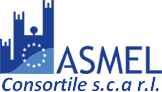 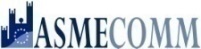 Asmel Consortile S.C. a r.l.Sede Legale: Via Carlo Cattaneo, 9 - 21013 GALLARATE (VA)P.IVA 03357090129 - C.F. 91055320120Sede Operativa: Centro Direzionale - Isola G1 - Napoliwww.asmecomm.it - Centrale di committenza pubblica  COMUNE DI SAN MARZANO SUL SARNO (SA)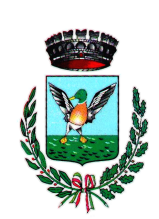 COMUNE DI SAN MARZANO SUL SARNOProvincia di SalernoSETTORE GESTIONE DEL TERRITORIOPiazza Umberto I° – 84010 San Marzano sul Sarno (SA)tel. +39 0815188203 - fax +39 0815188211- http://www.sanmarzanosulsarno.gov.it/e- mail: urbanisticasanmarzano@gmail.com  PEC: protocollocomunedisanmarzanosulsarno@pec.ancitel.it COMUNE DI SAN MARZANO SUL SARNOProvincia di SalernoSETTORE GESTIONE DEL TERRITORIOPiazza Umberto I° – 84010 San Marzano sul Sarno (SA)tel. +39 0815188203 - fax +39 0815188211- http://www.sanmarzanosulsarno.gov.it/e- mail: urbanisticasanmarzano@gmail.com  PEC: protocollocomunedisanmarzanosulsarno@pec.ancitel.it COMUNE DI SAN MARZANO SUL SARNOProvincia di SalernoSETTORE GESTIONE DEL TERRITORIOPiazza Umberto I° – 84010 San Marzano sul Sarno (SA)tel. +39 0815188203 - fax +39 0815188211- http://www.sanmarzanosulsarno.gov.it/e- mail: urbanisticasanmarzano@gmail.com  PEC: protocollocomunedisanmarzanosulsarno@pec.ancitel.it COMUNE DI SAN MARZANO SUL SARNOProvincia di SalernoSETTORE GESTIONE DEL TERRITORIOPiazza Umberto I° – 84010 San Marzano sul Sarno (SA)tel. +39 0815188203 - fax +39 0815188211- http://www.sanmarzanosulsarno.gov.it/e- mail: urbanisticasanmarzano@gmail.com  PEC: protocollocomunedisanmarzanosulsarno@pec.ancitel.it ISTANZA DI PARTECIPAZIONEProcedura Aperta, ai sensi dell’art. 60 del D.Lgs. 50/2016, interamente telematica ai sensi dell’art. 58 del D.Lgs. 50/2016, con aggiudicazione secondoil criterio dell’offerta economicamente più vantaggiosa per l’Amministrazione,ai sensi dell’art. 95, comma 2 del D. Lgs. 50/2016.PROJECT FINANCING PER L'AFFIDAMENTO DELLA PROGETTAZIONE, REALIZZAZIONE E GESTIONE DELL’IMPIANTO DI PUBBLICA ILLUMINAZIONE CON APPORTO DI CAPITALI PRIVATICIG: 8943164466 - CUP: H29J21008330005Denominazione impresaparte del servizio che sarà eseguita dal singolo componente